SMLOUVA O POSKYTOVÁNÍ LABORATORNÍCH S L UŽE Bč. 3/OÚ/ČB/PŠ/2019Smluvní stranyObjednatel:Služby města Jindřichův HradecJiráskovo předměstí 1007/ Ill377 01 Jindřichův HradecZastoupen: Ing. Ivo Ježek, 	společnostiIC: 26043335Dlö•. CZ26043335Bankovní spojení……………………………. Bank AG Jindřichův Hradec č.ú. ………………………..aZhotovitel:Zdravotní ústav se sídlem v Ústí nad LabemPříspěvková organizace zřízená podle S 86 odst. 1 , zákona č. 258/2000 Sb. ve znění pozdějších předpisů.Sídlo: Moskevská 1531/15, 400 01 Ústí nad LabemZastoupen: Ing. Pavlem Bernáthem, ředitelemIC: 71009361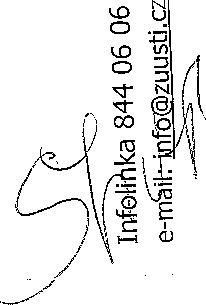 DIČ: CZ71009361Bankovní spojení: ČNB Ústí nad Labem, č. ú. ………………………..se dohodly na uzavření této smlouvy ve smyslu S 2652 a násl. zákona č. 89/2012 Sb. Občanský zákoník.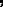 Předmět smlouvyPředmětem smlouvy je nestranné posouzení vzorku a odběr vzorku bazénové vody a vody za sprch dle požadavků objednatele.Zhotovitel se zavazuje na základě této smlouvy provést pro objednatele tyto činnosti: Odběry a rozbory vzorku definované v bodě Il. a garantuje počet odběrů na všech odběrových místech dle přílohy č. 1 (podpřílohy 1 „1 - 1.14) dle vyhlášky 238/201 1 Sb. v aktuálním stavu.Výsledky laboratorní činnosti na základě této smlouvy zpracuje zhotovitel s odbornou péčí v písemné podobě ve formě protokolu v požadovaném rozsahu a kvalitě odpovídající systému managementu kvality dle ČSN EN ISO/IEC 17025Objednatel se zavazuje poskytnout zhotoviteli pro plnění smlouvy potřebnou součinnost (např. umožnit zaměstnancům zhotovitele vstup do objektů a na pozemky objednatele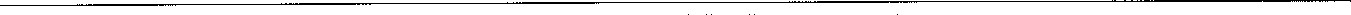 č. 3/0Ú/ČB/PŠ/2019souvisejících s plněním smlouvy - přístup k odběrnímu místu za účelem odběru vzorků, přístup k místu měření, informace apod.).Zhotovitel při plnění této smlouvy nepřihlédne k podkladům poskytnutým objednatelem, které by ovlivnily nestrannost nebo nesprávnost výsledků laboratorní činnosti.Objednatel souhlasí s tím, že předmět plnění nebo jeho část může být v případě potřeby zajištěn akreditovaným subdodavatelem vedeným v seznamu subdodavatelů zkušební laboratoře. Za takto provedené práce odpovídá zhotovitel objednateli tak, jako by je prováděl sám.Doba plnění a předání výsledkůTato smlouva se uzavírá na dobu určitou od 1. 6. 2019 do 31. 5. 2021.Zhotovitel se zavazuje na základě této smlouvy provést předmět smlouvy v termínu do 12 pracovních dnů po ukončení odběru vzorků. Minimální sankce za nedodržení termínu zaslání výsledků všech rozborů objednateli od odebrání vzorků je 500,- Kč za každý den prodlení.Podmínkou dodržení termínu uvedeného v článku Ill. bod 2. je poskytnutí součinnosti objednatele podle článku Il. bod 4.Zhotovitel předá / zašle objednateli protokol ve sjednaném termínu podle článku Ill. bod 2.5.Zhotovitel zašle protokol elektronicky na e-mail adresu objednatele do 12 pracovních dnů.Zhotovitel se zavazuje neposkytovat jakékoliv informace, které získal v souvislosti s výkonem sjednané činnosti, třetí osobě bez souhlasu objednatele.Zhotovitel ( dodavatel ) garantuje, že předmětem plnění bude mít po stanovenou dobu předepsané vlastnosti v souladu s vyhláškou 238/201 1 Sb. v aktuálním znění a ostatních ČSN.IV.OdměnaZhotoviteli vzniká po provedení předmětu podle této smlouvy nárok na odměnu sjednanou podle zákona 526/1990 Sb., zákon o cenách ve znění pozdějších předpisů.Podkladem pro dohodu o odměně jsou ceny za stanovení, které se řídí krycím listem nabídky včetně podpříloh, který je nedílnou součástí této smlouvy.Zhotovitel má právo, vedle odměny, vyúčtovat i náklady účelně vynaložené v souvislosti s plněním podle této smlouvy, pokud nejsou obsaženy v kalkulaci podle článku IV. bod 2. této smlouvy.Objednatel se zavazuje uhradit zhotoviteli odměnu podle článku IV. bodů 1. až 3. této smlouvy na základě zhotovitelem vystavené faktury — daňového dokladu za níže uvedených podmínek.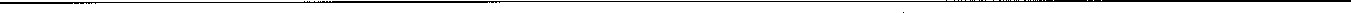 č. 3/0Ú/čB/pš/2019Platební podmínky1 . Zhotovitel vystaví fakturu - daňový doklad po dokončení plnění předmětu činnosti této smlouvy.Faktura bude uhrazena převodem na účet zhotovitele vedený u ČNB Ústí nad Labem, číslo účtu 10006-4193641 1/0710, jako VS pro úhradu bude použito číslo faktury.Fakturu — daňový doklad je možno vyrovnat i platbou v hotovosti v pokladně zhotovitele.Splatnost faktury je dohodnuta ve lhůtě 30 dnů ode dne vystavení. Při absenci průkazu o doručení faktury se má za to, že byla doručena třetího dne po předání k poštovní přepravě.Ve lhůtě splatnosti musí být zhotoviteli připsána fakturovaná (dlužná) částka na jeho účet, nebo složeny peněžní prostředky v hotovosti.Pro případ prodlení objednatele s úhradou fakturované (dlužné) částky v dohodnutém čase vzniká zhotoviteli právo vyúčtovat úrok z prodlení ve výši stanovené obecně závazným právním předpisem (S 2 nařízení vlády ČR č. 351/2013 Sb.). Bez ohledu na sjednaný úrok z prodlení má zhotovitel nárok na náhradu nákladů spojených s vymáháním pohledávky a náhradu škody způsobené mu porušením předmětné smluvní povinnosti objednatelem.Mezi smluvními stranami byla dohodnuta částka nákladů spojených s vymáháním každé splatné pohledávky podle čl. V. bod 6. této smlouvy ve výši 1 250 Kč (S 3 nařízení vlády ČR č. 351/2013 Sb.).Úrok z prodlení a náklady spojené s vymáháním pohledávky jsou splatné do 15 dnů ode dne odeslání výzvy k jejich zaplacení ve formě doporučeného dopisu adresovaného objednateli na adresu uvedenou v záhlaví této smlouvy. V této výzvě bude určen způsob platby. Písemnou výzvu k zaplacení částky podle článku V. bod 6. může zhotovitel zaslat objednateli ihned poté, co se objednatel dostane do prodlení. Zaplacením částky podle článku bod 6. a bod 7. není dotčeno právo zhotovitele na náhradu škody.Celková cena díla je v Kč bez DPH za 2- leté období činí: 465 993,- KčCelková cena díla v Kč s DPH za 2- leté období činí: 563 851 ,53 KöVl.	Závěrečná ustanovení	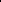 1 . Právní vztahy touto smlouvou výslovně neupravené se řídí příslušnými ustanoveními zákona č. 89/2012 Sb., občanský zákoník ve znění pozdějších předpisů.Smlouvu lze měnit písemnými, pořadově číslovanými dodatky podepsanými oprávněnými osobami.Obě smluvní strany berou na vědomí a souhlasí s uveřejněním smlouvy v informačním systému registru smluv zřízeném podle zákona 340/2015 Sb., o zvláštních podmínkách účinnosti některých smluv, uveřejňování těchto smluv a o registru smluv, to je zveřejnění metadat ke smlouvě a elektronického obrazu textového obsahu smlouvy v otevřeném a strojově čitelném formátu, které provede bez zbytečného odkladu zhotovitel.č, 3/OÚ/ČB/PŠ/2019Smlouvu je možno vypovědět kteroukoli smluvní stranou bez udání důvodů. Výpovědní lhůta činí 3 měsíce a počíná běžet od prvního dne následujícího měsíce po doručení výpovědi jednou stranou straně druhé.Dojde-li k právně účinnému ukončení smluvního vztahu, je každá smluvní strana povinna uhradit druhé straně dosud neuhrazené skutečné náklady, které vynaložila v souvislosti s plněním smlouvy před termínem ukončení smluvního vztahu.Všechny záležitosti a spory vyplývající z této smlouvy se smluvní strany zavazují řešit především smírnou cestou a dohodou ve snaze odstranit překážky, které brání plnění smlouvy. Pokud by výjimečně nedošlo ke smírnému vyřešení věci, dohodly smluvní strany předložit spor k rozhodnutí soudu místně příslušnému podle sídla zhotovitele.Tato smlouva nabývá platnosti dnem podpisu druhou ze smluvních stran.Tato smlouva nabývá účinnosti dnem zveřejnění v informačním systému registru smluv podle čl. Vl. bod 3. této smlouvy. Zhotovitel podá objednateli informaci o uveřejnění v informačním systému registru smluv.Ve věcech smlouvy jsou též oprávněni za smluvní strany jednat:za objednatele: Ing. Ivo Ježek, ředitel společnosti, ………………….., ………………………. za zhotovitele: Petra Štrobová, obchodní zástupce, ……………………………………..Tato smlouva je vyhotovena ve dvou stejnopisech, přičemž každý z nich má platnost originálu. Jedno vyhotovení si ponechá objednatel a jedno zhotovitel.Ing. Pavel Bernáth ředitel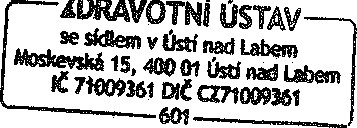 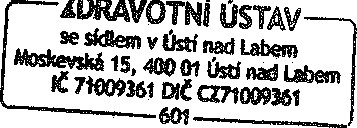 Služby městaJindřichův Hradec s.r.o.Jiráskovo předměstí 1 007/111 377 OI Jindřichův Hradec 260 43 335 DIČ: CZ.26043335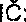 č. 3/OÚ/ČB/PŠ/20194 2 4za objednatele:za zhotovitele:1 3. 05, 2019V Jindřichově Hradci, dne .											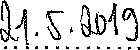 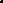 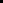 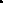 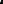 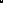 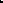 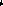 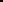 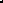 	V Ústí nad Labem, dne 										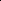 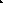 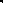 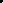 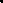 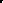 